Руководствуясь подпунктом 1 пункта 1 статьи 2.2 Устава Ужурского района Красноярского края, в соответствии с решением Ужурского районного Совета депутатов от 16.03.2017 № 18-118р «Об утверждении Положения о звании «Почетный гражданин Ужурского района», на основании ходатайства директора муниципального бюджетного образовательного учреждения дополнительного образования «Ужурская спортивная школа», Ужурский районный Совет депутатов РЕШИЛ:1. Присвоить звание «Почетный гражданин Ужурского района» Матросову Андрею Павловичу.2. Решение вступает в силу с момента подписания.3. Настоящее решение подлежит обязательному опубликованию в газете «Сибирский хлебороб» и размещению на официальном сайте Ужурского района.Председатель Ужурского районного Совета депутатов						А.С. Агламзянов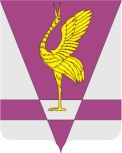 КРАСНОЯРСКИЙ КРАЙУЖУРСКИЙ РАЙОННЫЙ СОВЕТДЕПУТАТОВРЕШЕНИЕКРАСНОЯРСКИЙ КРАЙУЖУРСКИЙ РАЙОННЫЙ СОВЕТДЕПУТАТОВРЕШЕНИЕКРАСНОЯРСКИЙ КРАЙУЖУРСКИЙ РАЙОННЫЙ СОВЕТДЕПУТАТОВРЕШЕНИЕ26.03.2024 г. Ужур№ 42-281рО присвоении звания «Почетный гражданин Ужурского района»О присвоении звания «Почетный гражданин Ужурского района»О присвоении звания «Почетный гражданин Ужурского района»